Расширяем словарный запас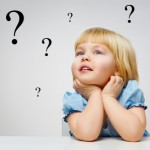 